1	Procurement Information	41.1	Background Information	41.2	Minimum Requirements	41.3	Contract Period	51.4	Division of Contract into Lots	51.5	Contract Price	51.6	Procurement Timetable	51.7	Authority Representatives	61.8	[Site Visit]	62	Procurement Process	72.1	Procurement Procedure	72.2	Award	72.3	Scoring Methodology	93	Tender Requirements	113.1	Communication	113.2	Tender Clarification	113.3	Amendment to Documents	123.4	Post Tender Clarification	123.5	The Tender Documents	123.6	Preparation and Completion of Tenders	123.7	Submission and Opening of Tenders	143.8	Rejection of Tenders	153.9	Abnormally Low Tenders	153.10	Incomplete Tenders	163.11	Evaluation and Award	163.12	Legal and Contracting Arrangements	164	Glossary	194.1	Tender Documents	194.2	Appendices and Links	194.3	Definitions	21The Tender Documents can be made available in other formats. For further information please submit your request through the messaging facility on the Supplying the South West e-Tendering PortalProcurement InformationBackground InformationThis Contract is for the provision of a service for the collection of cash and cheque income for Torbay Council (including the Torbay Economic Development Company (TEDC)) from the Torbay Council main offices at the Town Hall, Torquay. The monies collected are then to be transported in a safe and secure manner and banked with Torbay Council’s bankers; The National Westminster Bank Plc. The process must be secure, with proper accounting records and a full audit trail kept and this must comply with requirements of Torbay Council’s insurers and the Devon Audit Partnership.The estimated combined value of cheques, for Torbay Council could be £29 million per year and for cash around £7 million per year, for the duration of the contract.  The contract is to commence 1st April 2014 and is to run for a period of two (2) years, which following a review of the service provision, may be extended for a further one (1) year with the option for a further final one (1) year extension, making the potential total contract period: four (4) years.Torbay Council’s expectation is that costs (including any fuel surcharges) are fixed at the Contract commencement date for (if possible) the initial two (2) year period of Contract – or at least for the first twelve (12) months of the Contract and are then reviewed annually (on the anniversary of the Contract Award), for the duration of the Contract.The Authority intends to conduct a Further Competition process, utilising ESPO’s Framework 324F_16 – Cash Collection and Cash and Valuables in Transit (CVIT) Services (Lot 6: South West England) to obtain the Services required.Minimum Requirements Applicants must be able to demonstrate they will meet any Minimum Requirements set out in Part 3 Specification for the whole term of this Contract.Contract PeriodIt is anticipated that the Contract will commence on 01 January 2018 or at date to be agreed for a period of 2 years which following a review of the service provision, may be extended for a further 1 year with the option for a further final 1 year extension or until the end of the allocated budget, subject to termination clauses within Terms and Conditions of Contract and as provided for in 72 Modification of contracts during their term of the Public Contracts Regulations 2015.Division of Contract into LotsThis Contract is not being divided into Lots. This is because it is not practical due to the nature of the Contract.Contract Price Torbay Council’s expectation is that the prices offered by the successful contractor (including any fuel surcharges) are fixed at the Contract commencement date for the initial 2 year period of Contract and (if the Contract is extended) are then reviewed annually, for the duration of the Contract, in line with RPI. – Lorraine/Paula: is this ok with you, please?Any price variations will not take effect until they have been mutually agreed by both parties in accordance with the Change Control Procedure at Schedule 9 of the Contract.Procurement TimetableThe Authority proposes the following timetable for the award of the Contract(s): The Authority reserves the right to change the above timetable and Applicants will be notified accordingly if there is a change.Authority Representatives Applicants are advised that the Authority Representatives will only respond to queries or questions in relation to this Tender opportunity through ProContract and are unable to respond to any questions raised verbally or by email.Authority Authorised Representative:Lorraine Woolcock, Services Manager Finance - Systems & Information.Procurement Representative:Lawrence Brown, Category Procurement Lead.[Site Visit]  - Lorraine/Paula: Are you both ok with Option A wording below? This is what we included last time, or would you prefer that we organised an escorted site visit?You may delete this section if there are no sites for Applicants to visitOption A [The Authority does not propose to undertake formal site visits. Applicants may visit the sites prior to completing their offer to ensure they are fully familiar with the site locations. The information in this document and in the other attached Further Competition documents is given as an indication of the general requirements of the Contract. Claims on the grounds of lack of knowledge of site locations/conditions will not be accepted by the Authority.]Option B [It is intended that site visits will take place during the period stated in the Procurement Timetable. Applicants should notify the Authority through ProContract, by no later than [time] on [date] that they wish to attend the site visit. Applicants should provide the name and a telephone number for the individual through whom arrangements for the site visit are to be made. The Authority will then contact that individual to arrange a specific date and time. Applicants may be limited to a maximum of two representatives.]Option C [A site visit has been arranged for:Date:Time:Address:Specific Instructions:Applicants should notify the Authority through ProContract, by no later than [time] on [date] that they wish to attend the site visit. Applicants may be limited to a maximum of two representatives.]Procurement ProcessProcurement ProcedureThis procurement is being undertaken following a Further Competition process in accordance with the Directive (2014/24/EU) and implemented in the United Kingdom by the Public Contracts Regulations 2015 (SI 2015/102).The Authority intends to conduct a Further Competition process, utilising ESPO’s Framework 324F_16 – Cash Collection and Cash and Valuables in Transit (CVIT) Services (Lot 6: South West England) to obtain the Services required.AwardThe Authority will only evaluate the Stage Two submissions of those Applicants who have satisfied the requirements of Stage One Selection and meet any mandatory requirements for Stage Two.Applicants are required to complete and submit Part 3 Selection Questionnaire, Part 4 Award Questionnaire, Part 5 Pricing and Part 6 Certificates and Declarations.The Applicant’s response will be evaluated in accordance with the scoring methodology set out in section 3.4 below.Award EvaluationThe Award criteria have been designed to assess the Most Economically Advantageous Tender (MEAT) and the top scoring Applicant will be considered to have been successful.Applicants are advised to ensure they have read and fully understand the criteria below, which will be used in the evaluation process:Lorraine/Paula: apart from the Mandatory Criteria (Pass/Fail) question, do you want to include a minimum threshold score – for the Method Statements, for example? If so, please can you put in your figure(s), below?Scoring MethodologyResponses will be assessed on the following basis:Pass/FailWhere evaluation criteria are being assessed as either a pass/fail, the response will be assessed as either a pass or a fail. Guidance as to the Authority’s minimum requirements in relation to what constitutes a pass or a fail can be found within each question.Should an Applicant fail one or more questions, they will be considered to have failed the Tender process in its entirety and shall be deselected from participating further in this process and will be notified accordingly.One to Ten ScoringWhere evaluation criteria are being assessed on a scoring basis, a one to ten scoring system will be used in accordance with the guidelines in the table below. The scoring system awards the highest marks to Applicants who show innovation, creativity, further relevant details and information that could potentially enhance the Applicant’s proposal. It should be noted that to achieve the highest marks available for the questions you should not only meet but exceed the requirements of the specification.[Where any questions have been given a weighting, that weighting shall be applied to the scores awarded e.g. a question weighted a one which achieves a score of five will achieve an overall score of five and a question weighted a three which achieves a score of five will achieve an overall score of fifteen.]Tender RequirementsCommunicationAll communication between the Authority and Applicants will take place through ProContract, this includes but is not limited to:clarification questions;submission of Confidentiality Agreements and issue of confidential Documents;requests to participate in site visits;suggestions and queries in relation to the Terms and Conditionspost tender clarification questions;invitations to demonstrations, interviews or presentations;outcome notification letters.Please Note: Applicants are responsible, at all times during the Tender process, for checking whether any messages or amendments have been issued and should not rely solely upon automatic notification from ProContract. Tender ClarificationPlease Note: The Authority will only accept clarification questions, including queries or suggestions on the Terms and Conditions, during the clarification period stated in the Procurement Timetable, unless the question is directly related to a response issued by the Authority on or after the deadline for submission of questions.The Authority will not negotiate on of any of the substantive terms of the Documents. Responses to clarification questions will be provided to all Applicants except where the question:is innovation based, in which case the response will only be provided to Applicant who raised the question; or relates to confidential Documents, in which case the response will only be provided to Applicants who have submitted a Confidentiality Agreement.The Authority will endeavour to respond to clarification questions within 5 working days of the date the question is submitted, or the next working day if the question is submitted on a non-working day.The identity of Applicants raising questions will remain confidential.Applicants are responsible for ensuring they read and understand all of the responses to questions that have been raised.Applicants will need to register an interest in the Tender in order to access responses to clarification questions or receive communications from the Authority regarding amendments to the Documents.Amendment to DocumentsAmended Documents will be made available in both the publicly accessible opportunities area of ProContract and within the tender opportunity itself, except where the amendment relates to a confidential Document. Where necessary the Tender Submission deadline will be extended to enable Applicants time to take these changes into account.Where the amendment relates to a confidential Document the amended Document will only be shared with those Applicants who have submitted a Confidentiality Agreement.Amended Documents will form part of the resultant Contract.Please Note: Applicants are responsible for ensuring they have read all communications and the amended Documents and will be considered to have taken any amendments into account when preparing their submission.Post Tender ClarificationPost tender clarification will be for the purposes of clarifying or supplementing the content of an Applicant’s submission or the Authority’s requirements where this would not be discriminatory to other Applicants. Questions may be issued to one, some or all Applicants as appropriate.Where post tender clarification results in substantial modification to the Contract the Authority reserves the right to restart or abandon the Tender process.Please Note: Failure to respond to post tender clarification questions in a timely manner may result in the Applicant’s Tender being rejected.The Tender DocumentsThe Documents are and shall remain the intellectual property of the Authority. Applicants may only copy or reproduce the Documents for the purposes of their response. If no response is submitted the Applicant shall delete any documents downloaded.Where an Applicant identifies an error or omission within the Documents they should immediately notify the Authority through ProContract. The Authority will then rectify the error or omission and re-issue any amended Documents.Any Documents considered by the Authority to be of a confidential nature will not be made publicly available. Applicant are responsible for ensuring that confidential Documents are treated as such, are used only for the purposes of this tender and are not disclosed in whole or part to any 3rd party without the Authority’s prior written consent.Applicants can access confidential Documents by completing and submitting the Confidentiality Agreement through the ProContract Messaging Facility.The Authority may reproduce the whole or any portion of submitted Tenders for the purpose of tender evaluation. Preparation and Completion of TendersApplicants are responsible for ensuring they fully understand the requirements and have all the information they need to enable them to submit a response, within the time required. The Authority will not accept any claims related to an Applicant’s failure to read and understand the Documents.Applicants are responsible for meeting any costs, expenses or liabilities incurred in connection with this process, including if it is terminated or amended by the Authority. The Authority will not be responsible, nor will they pay for any expense or loss which may be incurred by Applicants in the preparation of their Tenders, or any other aspect of the Tender process. Applicants are advised to note the following when completing their response:all entries including responses to questions, rates, price totals or any other endorsements must be typewritten in English and in £ sterling. Handwritten responses will not be accepted;responses must be submitted in the documents as provided or on-line where required;the format and layout of the response documents must not be altered;6 Certificates and Declarations may be submitted in pdf format, but all other response documents must be submitted in the form issued;responses should be made in full and should not refer to information provided elsewhere in the Submission;where a word or page limit has been set any portion of the response which exceeds that limit will not be evaluated;supporting documents / appendices will only be evaluated where these have been permitted within the response;appendices, where permitted, must be clearly referenced within the response;where a question does not apply to an Applicant they should clearly state N/A in the response section;individual evaluators may not evaluate the entire response and the evaluation panel may include other stakeholders, such as partner organisations or people who use Council services;do not make any assumptions about your past or current supplier relationship with the Authority or to assume that such prior relationships will be taken into account in the evaluation procedure;all Documents must be completed in full and signed where required.Please Note: Failure to complete or submit any of the Documents in accordance with the Authority’s requirements may result in the Tender being rejected.As arrangements relating to consortium bids or sub-contracting may change Applicants should respond on the basis of the arrangements envisaged at the time the Tender is submitted. The Authority must be notified immediately of any changes or proposed changes in relation to the bidding model, so that a further assessment against the selection criteria can be made. The Authority reserves the right to deselect the Applicant prior to any award of contract, based on an assessment of the updated information.Where the Applicant is relying on the capacity of a consortium member or sub-contractor and that organisation does not meet any relevant selection criteria the Authority reserves the right to require the Applicant to replace the organisation with an alternative.Before submitting any documentation, Applicants need to understand the nature of the transparency commitments for tenders and contracts and the scope of the Authority’s ability to withhold material. What will be disclosed does not differ from that currently disclosable under Freedom of Information legislation, but Applicants must ensure they understand the limitations on Freedom of Information exemptions for confidentiality and commercially sensitive information. Please Note: Applicants are requested to clearly identify any documents they consider to be commercially sensitive either during the tender process or after conclusion of the Contract. Please Note: Applicants are expected to read, understand and confirm their acceptance of the Terms and Conditions before submitting their Tender. Applicants cannot reserve the right to comment or negotiate on them at a later date.Submission and Opening of TendersApplicants should submit all documentation electronically through ProContract (www.supplyingthesouthwest.org.uk) using the Response Wizard as directed in the ‘Supplier Guide’ located in the help section or in Appendix A ProContract User Guide.Applicants are responsible for ensuring:they have submitted all of the required documents in the correct format;their response is submitted by the deadline. Please Note: any submissions classified by ProContract as late will be rejected.In the event the Authority is made aware of any technical issues with ProContract, which may prevent Applicants from meeting the submission deadline, the deadline will be extended.Where an Applicant decides not submit a Tender the Authority requests this is done by formally ‘Opting Out’ through ProContract, giving the reasons for non-submission. The Authority may contact Applicants who have expressed an interest but have not submitted a Tender, in order to understand their reasons for non-submission.An Applicant’s submitted Tender will constitute an irrevocable offer to provide the required goods, services or works.Technical SupportAny Applicants who experience problems with ProContract should contact the support desk:ProContractSuppliers@proactis.comOr click on the Help link at the bottom of the web page.Please Note: If your issue is time sensitive call:0330 005 0352This line is available 09:00 to 17:30 Monday to Friday (excluding English bank and public holidays).All Tenders will remain electronically sealed until the Submission deadline, when they will be unsealed, in the presence of an independent Verifier and a member of the Procurement Team.Rejection of TendersThe Authority will only reject Tenders where rejection is without prejudice to any other civil remedies available to the Authority or any criminal liability which the Applicant’s conduct may attract.The Authority will reject any Tender where:submission was made after the date and time specified on the documents;submission was not made through ProContract;the Applicant’s price exceeds the Authority’s declared budget;the Applicant has not accepted the Authority’s Terms and Conditions. Please Note: the Authority will seek clarification from the Applicant prior to rejecting the Tender;the Applicant acts in any way improperly, including but not limited to canvassing, price fixing or inducements (which relate to offences under the Bribery Act 2010, Section 117 of the Local Government Act 1972 or any future legislation); orthe Authority has become aware at any point that the Applicant has been afforded a competitive advantage or has a conflict of interest that cannot be rectified.The Authority may at its absolute discretion reject any Tender where:the price has been assessed as being abnormally low (see 3.10);it is considered by the Authority to be incomplete (see 3.11) or vague; it is not in accordance with the required format; the Applicant alters the Documents in any way or misrepresents itself in terms of any previous information provided;the Applicant does not respond to post tender clarification questions in a timely manner;the tender has been qualified in any way; orit is in breach of any condition contained within it.Abnormally Low TendersWhere an Applicant’s price has been assessed as being abnormally low the Authority will require the Applicant to explain the price proposed and will assess the explanation in accordance with the guidance set out in the Public Contracts Regulations 2015. The Tender will only be rejected where the evidence provided does not satisfactorily account for the low price or where the Applicant has obtained State Aid that has resulted in a distortion in competition.Advice in assessing the explanation may be sought from the Authority’s Corporate Finance section.Incomplete TendersTenders will be considered incomplete where the Applicant has not:submitted all of the required documents, including any supporting information requested;fully completed all of the Documents required;responded to all of the questions; orsubmitted the Documents in the required format.Evaluation and AwardAll accepted Tenders will be evaluated in accordance with the evaluation criteria set out in the Documents.The Authority will only complete a full evaluation of accepted Tenders which meet all of the mandatory requirements as set out within the Documents.The evaluation will be carried out by an Evaluation Panel and will be moderated by a member of the Procurement Team.Please Note: Not all Panel members may assess every question, but all Tenders will be evaluated in the same manner and by the same Panel. Evaluation Panels may not comprise solely of the Authority’s Officers, but may also include other key stakeholders, such as partner organisations and people who use Council services.On completion of the evaluation process approval to award the Tender will be sought in accordance with the Authority’s approval procedure. The Authority is not bound to make any award of Contract. If the Contract is awarded it will be on the basis of the most economically advantageous tender, which may not be the lowest price offered.All Applicants will be notified of the Tender outcome at the same time, whether this is to award or not to award the Contract. Notification will be through ProContract.Please Note: Applicants will be advised through ProContract of any changes to the decision date.The Authority will comply with the requirements of Regulation 87 Standstill period of the Public Contracts Regulations 2015.Legal and Contracting Arrangements Information supplied by the Authority as part of the tender process is supplied in good faith and Applicants must satisfy themselves as to the accuracy of such information. The Authority accepts no responsibility for any loss or damage arising from the use by Applicants of such information. All information issued to Applicants must be treated as confidential. Applicants must ensure that they are fully familiar with the nature and extent of the obligations that they will take on if their Tender is accepted.This Tender will be run in accordance with the requirements of regulations 24 Conflicts of interest and 41 Prior involvement of candidates or tenderers of the Public Contracts Regulations 2015.Where the successful Tender is on behalf of a consortium the Authority may require the consortium to assume a specific legal form or require joint liability for the execution of the Contract, where this is considered necessary for the satisfactory performance of the Contract.The information provided by Applicants will be relied upon to be true and accurate and will form part of the Contract with the successful Applicant. Please Note: If any of the information provided by an Applicant is found to be inaccurate the Applicant may be excluded from further participation in this or any future Tender issued by the Authority and could lead to termination of any resultant Contract.In submitting a response Applicants will be confirming to the Authority that:they have satisfied themselves of the accuracy and viability of all prices or rates stated within their response;all prices or rates quoted will (unless otherwise provided for in the Contract) cover all of the Applicant’s obligations under the Contract;they have obtained all of the necessary information in relation to risks, contingencies or any other circumstances which reasonably influence or affect its their bid;their Tender is accurate and sufficient.The Authority may, at its absolute discretion, extend the closing dates and times by amending the Tender on ProContract. Prospective Applicants will receive notification of the change of submission date and time. Unless any such extension has been granted, Tenders submitted after the submission dates and times will not be considered. The Authority may, at its sole discretion, terminate the tendering procedure at any time. If such action is taken, Applicants will be notified through ProContract. The Authority reserves the right to restart or abandon the Tender process where the lowest price submitted exceeds its estimate or available budget.The Applicant’s offer shall remain open for acceptance for a period of [6/12 months] from the closing date and may be extended by mutual agreement.Please Note: if the successful Applicant does not accept the Terms and Conditions as drafted the Authority reserves the right to withdraw the Contract award and class the submission as non compliant.Any acceptance of the Tender by the Authority will be communicated in writing to the Applicant and upon that acceptance the Contract shall become binding on all parties.Prior to issuing the Contract the Authority will require the successful Applicant to provide evidence of compliance with any Contractual requirements, such as insurances, disclosure and barring service checks and policies and procedures. Please Note: If the successful Applicant is unable to provide this evidence the Authority reserves the right to withdraw the Contract award and class the submission as non compliantThe successful Applicant will not be allowed to commence performing the Contract prior to the formal Contract documents being signed by both parties, unless written agreement to do so has been given by the Authority’s Legal Service.GlossaryTender DocumentsThe following documents, together with the Appendices and Links at 5.2 below, form the tender documents:Appendices and LinksUse this section to list any appendices or links to useful websites/informationAppendix A ProContract User Guide[Appendix B Confidentiality Agreement][Appendix C Base Data of Staff][Appendix D Actuary Report][Appendix E [Demonstration / Interview / Presentation] Requirements]DefinitionsYou should include definitions for any terms you have used in the tender documents which require clarification.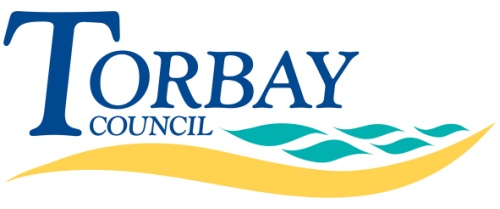 Part 1 InformationContract ReferenceTCORP03Contract TitleCash Collection ServicesContentsProcurement StageDatesTender Documents PublishedTuesday 11 July 2017Clarification Question Submission DeadlineWednesday 01 August 2017 by 5:00pmClarification Responses DeadlineWithin 3 working daysTender Submission Date & TimeThursday 10 August 2017 no later than 12:00 noonEvaluation PeriodFriday 11 – Tuesday 29 August 2017Contract Award NotificationWednesday 30 August 2017Contract StartMonday 01 January 2018Stage Two Award Evaluation CriteriaMain CriteriaSub-CriteriaThresholdPart 4 Award Questionnaire and Part 5 Pricing SubmissionPart 4 Award Questionnaire and Part 5 Pricing Submission100%[%]Mandatory CriteriaThe questions within this section will be assessed on the basis of pass or fail.The Authority may exclude any Applicant who fails this section.PassPassMethod Statement 1The questions within this section will be assessed on a scoring basis.25%%Method Statement 2The questions within this section will be assessed on a scoring basis.25%%PricingThe Pricing evaluation will be based on the Scheduled Services: (Cash collection from Torbay Council Premises and secure transit to banking facility) at section 1 of the Pricing Schedule, in Part 5 Pricing. It will be calculated by adding together all of the submitted Annual Total Contract Costs (excluding VAT) – Cells C11 to F11, to give a Grand Total Annual Contract Cost for all required Scheduled Services provision, within Cell F12.  Please note the figure within this cell (for evaluation purposes only) will be automatically calculated once bidders submit their costs (in full). The Applicant with the lowest grand total Annual Contract cost will score maximum marks out of a possible 100 and Applicants submitting higher costs will be awarded marks proportionate to their distance from the lowest grand total Annual Contract cost.Applicants must not alter or amend the format of the spreadsheet in any way and must submit it as an Excel document.50%%0No responseNo response1Extremely WeakVery poor proposal/response; does not cover the associated requirements, major deficiencies in thinking or detail, significant detail missing, unrealistic or impossible to implement and manageWeak2Very WeakPoor proposal/response, only partially covers the requirements, deficiencies in thinking or detail apparent, difficult to implement and manageWeak3WeakMediocre proposal/response, moderate coverage of the requirements, minor deficiencies either in thinking or detail, problematic to implement and manageWeak4Fair - Below AverageProposal/response partially satisfies the requirements, with small deficiencies apparent, needs some work to fully understand itFair - Good5Fair – AverageSatisfactory proposal/response, would work to deliver all of the Authority's requirements to the minimum levelFair - Good6Fair - Above AverageSatisfactory proposal/response, would work to deliver the majority of the Authority's requirements to the minimum level with some evidence of where the Applicant could exceed the minimum requirementsFair - Good7GoodGood proposal/response that convinces the Authority of its suitability, response slightly exceeds the minimum requirements with a reasonable level of detailFair - Good8StrongRobust proposal/response, exceeds minimum requirements, including a level of detail or evidence of original thinking which adds value to the bid and provides a great deal of detailStrong - Excellent9Very StrongProposal/response well in excess of expectations, with a comprehensive level of detail given including a full description of techniques and measurements employedStrong - Excellent10Outstanding/ExcellentFully thought through proposal/response, which is innovative and provides the reader with confidence of the suitability of the approach to be adopted due to the complete level of detail provided Strong - ExcellentDocumentPurposeFor Completion and SubmissionPart 1 InformationContains information on the procurement process and instructions on how it will be conducted. NoPart 2 SpecificationContains Authority’s requirements in relation to the goods, services or works being procured.NoPart 3 Selection QuestionnaireNot UsedN/ASQ Part 1 and 2 DeclarationNot UsedN/APart 4 Award QuestionnaireContains the Award Questions and may include mandatory requirements, method statements and/or technical questions.YesPart 5 PricingContains the Applicant’s pricing proposals for this Tender.YesPart 6 Certificates and DeclarationsContains the Certificates and Declarations which all Applicants must conform to.YesTerms and Conditions of ContractContains the terms and conditions under which the resultant Contract will operated underNoApplicants are required to confirm acceptance as part of their responseTermDefinitionApplicantAn organisation that may respond to this Tender.AuthorityTorbay Council.Authority Authorised RepresentativeThe Officer leading the Tender process on behalf of the Authority who will be responsible for managing the resultant Contract.AwardThe process by which the Authority will determine the successful bidder in accordance with Regulation 67 Contract award criteria of the Public Contracts Regulations 2015.Award QuestionsThe written response submitted by the Applicant to evidence their ability to meet the Authority’s requirements, which will form part of the evaluation process upon which award of the Contract will be based.Bidding ModelThe Applicant’s proposals relating to any consortia or sub-contracting arrangements that will be put in place in order to deliver the Contract.Confidential InformationAny information or documents which the Authority considers is of a confidential nature and which will only be made available to Applicants who sign and submit a Confidentiality Agreement.Consortia/ConsortiumTwo or more persons, at least one of whom is an economic operator, acting jointly for the purpose of being awarded a public contract in accordance with Regulation 19 Economic operators of the Public Contracts Regulations 2015.Contract TermThe length of the Contract including extensions, if available.Contracting AuthorityTorbay Council and any other Authority on whose behalf Torbay Council may be working.ContractorThe Applicant awarded the Contract culminating from an offer to supply accepted by the Authority.Messaging FacilityThe area within ProContract where Applicants submit clarification questions and Confidentiality Agreements during the tender process and through which the Authority will post its replies.DocumentsAll of the tender documents in relation to this Tender.Eligible UsersAny organisation given access to the Contract resulting from this Tender.Lead ApplicantThe organisation leading the bidding process on behalf of its consortia or sub-contractor partners.LotOne of a number of categories of goods or services which a single procurement process has been divided into. The use of lots potentially allows for multiple providers to be appointed following One procurement process.Official Purchase OrderThe Authority’s Official Purchase Order, to which these conditions apply.ProContractThe e-tendering portal through which the Authority advertises opportunities and conducts Tenders.Price Review MechanismThe mechanism that will be used during the life of the Contract to review and vary the price.Procurement RepresentativeThe Procurement Officer who is leading the procurement process on behalf of the AuthorityPublic Contracts RegulationsThe UK legislation concerning public procurement, which can be found at: www.legislation.gov.uk.Relevant Tax AuthorityThe organisation responsible for administering tax policy in the country in which the Applicant’s organisation is established.StandstillThe period, as set out in Regulation 87 of the Public Contracts Regulations 2015, immediately following notification of the award decision to Applicants during which the Authority must not enter into the Contract.Supplying the South WestMeans the same as ProContract.TenderThe invitation to bid for this Contract; and / orThe Applicant’s response to this tender opportunity.Transfer of Undertaking (Protection of Employment) Regulations 2006 (TUPE)The regulations which govern how employers must deal with transfer of staff when a service or business changes hands from one employer to another in order to ensure the principal terms of employees’ rights are protected.